ČAJOVNA V TOKIUDalší Romantický útěk z bestsellerové série Julie Caplinové 28. dubna 2021, PrahaBestsellerová autorka Julie Caplinová posílá své hrdinky do různých světových metropolí, kde najdou nejen lásku, ale především samy sebe. V nové knize Čajovna v Tokiu se s hlavní hrdinkou necháváme omámit kouzlem malé tokijské čajovny uprostřed starobylých chrámů a rozkvetlých sakur. Užijte si romantiku se šálkem lahodného čaje a nechte se unášet příběhem, který si vás získá od první stránky. Kniha vyšla v nakladatelství Cosmopolis, které je součástí Nakladatelského domu GRADA.Fiona je vášnivá fotografka, má cestovatelský blog a už dlouho se touží podívat do Japonska. Když vyhraje čtrnáctidenní cestu do Tokia, má pocit, že se jí splnil sen. Jenže na místě s hrůzou zjistí, že jejím průvodcem je muž, který jí před deseti lety zlomil srdce – přitažlivý a úspěšný fotograf Gabe.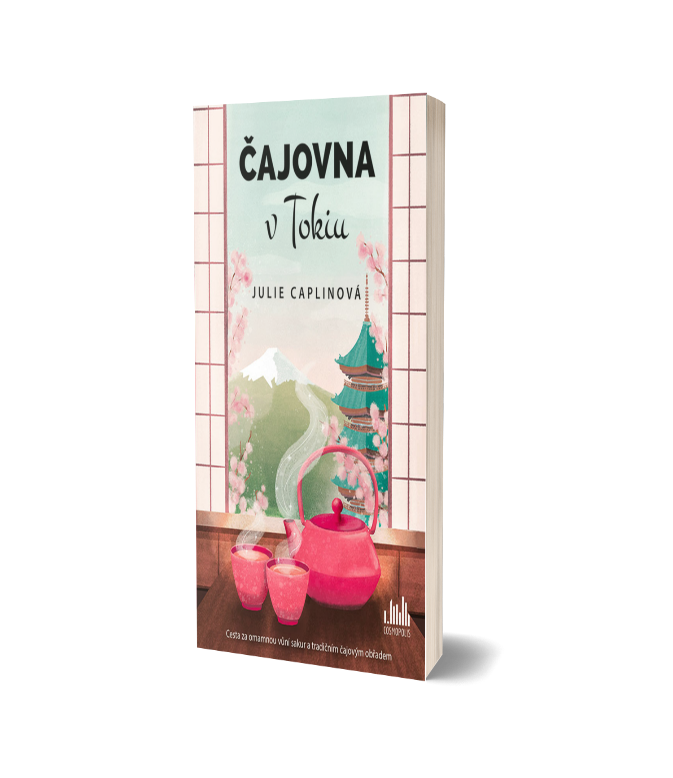 Čas strávený s Gabem je pro Fionu zpočátku za trest. Fotograf jí dává najevo, jak ho obtěžuje, že se jí musí věnovat. Tři generace místních žen ji ale přijmou mezi sebe a Fiona v jejich domě a rodinné čajovně nachází lásku a vřelost, která jí schází. Užívá si s nimi piknik pod sakurami, poznává japonský čajový obřad. A právě díky nim se jí postupně vrací sebevědomí, které jí dávný incident pořádně pochroumal.Mezitím k sobě s Gabem při toulkách Tokiem pomalu nacházejí cestu. Začne to mezi nimi znovu jiskřit? Bestsellerová série ROMANTICKÉ ÚTĚKYVšechny knížky Julie Caplinové spojuje milá a pohodová atmosféra známých měst a sympatické hrdinky. I přes nesnáze, které je potkávají, přijdou všechny na to, že šálek kávy spraví náladu, dobrý dortík vykouzlí úsměv na rtech a lásku můžete najít i při šlehání krému do makronek. A právě tu kouzelnou schopnost propojit romantiku s vášní pro jídlo a vykreslit atmosféru místa oceňují všechny čtenářky, které si sérii Romantické útěky zamilovaly.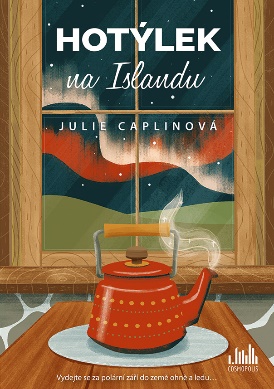 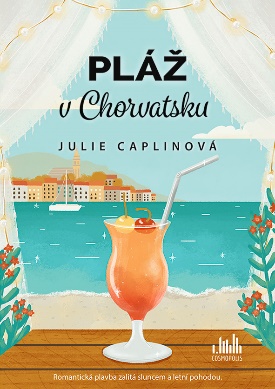 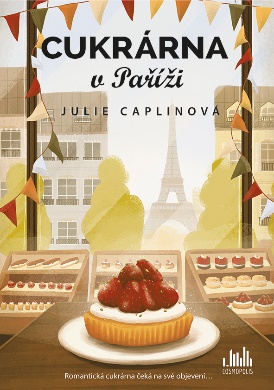 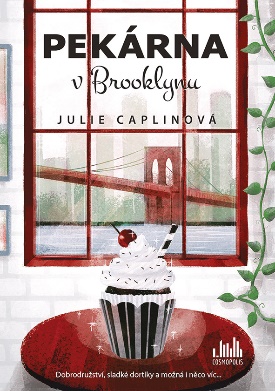 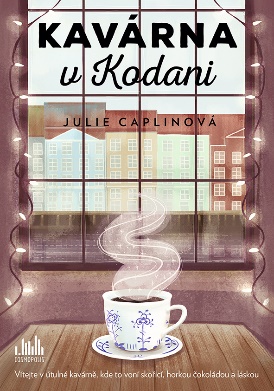 JULIE CAPLINOVÁ 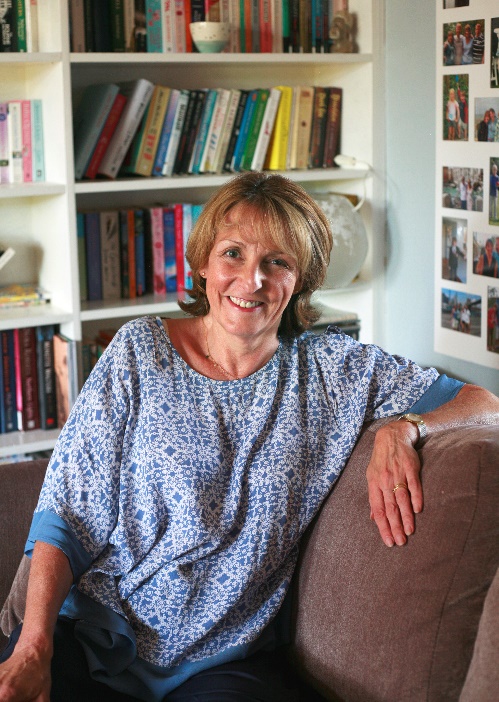 Julie Caplinová je závislá na cestování a dobrém jídle. Neustále se snaží vypátrat dokonalý gin a je až nezdravě vybíravá, co se sklenic, toniku a ozdob týče. Mezi ochutnávkami ginu napsala svůj první román, který se odehrává v jednom z mnoha měst, které během života poznala. Jako PR ředitelka se několik let potloukala po Evropě a brala nejlepší žurnalisty zabývající se jídlem a pitím na novinářské exkurze (tzv. služební cesty), aby ochutnali gastronomické pochoutky v nejrůznějších městech v Itálii, Francii, Belgii, Španělsku, Dánsku a Švýcarsku. Byla to náročná práce, ale někdo to dělat musel. Tyto exkurze se staly inspirací k napsání série Romantické útěky.K dispozici na vyžádání: kniha k recenzikniha do soutěžeukázka z knihyhi-res obálkarozhovor s autorkouKontaktní údaje:Tereza Charvátová, PR a propagaceNakladatelský dům GRADAU Průhonu 22, 170 00 Praha 7t.charvatova@grada.cz, +420 703 143 154www.grada.czNakladatelský dům GRADA slaví 30. narozeniny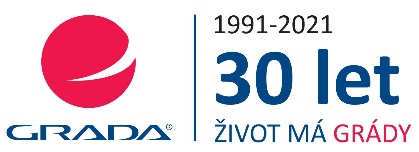 Život naší rodinné firmy má grády! Vydáno více než 13 000 novinek a dotisků, celkem 26,5 milionu knih, to je 580 velkých kamionů knih, nebo police knih dlouhá 610 km, z Prahy do Bratislavy a zpátky. Nakladatelský dům GRADA si drží pozici největšího tuzemského nakladatele odborné literatury a stále rychleji  posiluje v ostatních žánrech. Je třetím největším nakladatelstvím v ČR a největší rodinnou firmou v oboru.Tradiční značka GRADA zůstává vyhrazena odborným knihám ze všech odvětví a oblastí lidské činnosti. Značka COSMOPOLIS přináší čtenářům zahraniční i českou beletrii všech žánrů. Značka dětské literatury BAMBOOK, předkládá malým čtenářům díla českých i zahraničních autorů a ilustrátorů. Literaturu poznání, knihy z oblasti rozvoje osobnosti, harmonie duše a těla, ale také alternativního vědění přinášíme pod značkou ALFERIA. Akvizicí získaná značka METAFORA rozšiřuje nabídku nakladatelského domu o další kvalitní beletrii i zájmovou a populárně naučnou literaturu. Unikátním projektem Nakladatelského domu GRADA je služba BOOKPORT umožňující neomezené čtení e-knih mnoha nakladatelství.